Australian Capital TerritoryGaming Machine Approval 2021 (No 25)Notifiable instrument NI2021–784made under the Gaming Machine Act 2004, section 69 (Approval of gaming machines and peripheral equipment)1	Name of instrumentThis instrument is the Gaming Machine Approval 2021 (No 25).2	Commencement This instrument commences the day after the date of notification.ApprovalI approve the gaming machine(s) described in the attached Schedule to this instrument.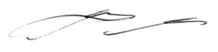 Matthew MilesDelegateACT Gambling and Racing Commission22 December 2021For further information please contact the approved supplier.Aristocrat Technologies Australia Pty LtdAristocrat Technologies Australia Pty LtdSubject: Aristocrat Media Player (AMP) Software UpdateSubject: Aristocrat Media Player (AMP) Software UpdateDevice NameAristocrat Media Player (AMP)Specification Number1.SES04Application Reference Number01-A2209/S01Aristocrat Technologies Australia Pty LtdAristocrat Technologies Australia Pty LtdSubject: Regression Tested Game with Previously Approved Supporting SoftwareSubject: Regression Tested Game with Previously Approved Supporting SoftwareGame NameGrand Star Sapphire Flexiplay (1 Link + 2 iSAP)Specification Number1.HDG49LPJS Specification Number1.YA002Device Details 1Gen9 BASE Software(System Software, Linux OS)Device Details 2Gen8 BASE Software (System Software, Linux OS, BIOS)Program ID 1 & 260602005Application Reference Number01-A2211/S01Specific Approval ConditionsThe above-mentioned Standard Linked Progressive Game must operate in conjunctionwith the ‘Standard Linked Progressive Jackpot System’, Specification Number 1.YA002,with the approved ‘Lightning Link’ jackpot settings,or,in conjunction with the ‘N-ABLER Standard Link Progressive Jackpot Controller’,Specification Number 1.YA004 with the approved ‘Grand Star’ jackpot settings.Specific Approval ConditionsThe above-mentioned Standard Linked Progressive Game must operate in conjunctionwith the ‘Standard Linked Progressive Jackpot System’, Specification Number 1.YA002,with the approved ‘Lightning Link’ jackpot settings,or,in conjunction with the ‘N-ABLER Standard Link Progressive Jackpot Controller’,Specification Number 1.YA004 with the approved ‘Grand Star’ jackpot settings.IGT (Australia) Pty LtdIGT (Australia) Pty LtdSubject: New Multi-Game Gaming Machine GameSubject: New Multi-Game Gaming Machine GameGame NameMultistar Legends Neon EditionSpecification Number18.DG112Application Reference Number18-A5875/S02IGT (Australia) Pty LtdIGT (Australia) Pty LtdSubject: New Standard Linked Multi-GameSubject: New Standard Linked Multi-GameGame NamePower Guardians Link Heroes Honour (1 Link + 1 SAP)Specification Number18.HDG37LPJS Specification Number18.YA013Application Reference Number18-A5951/S01Specific Approval ConditionsThe above-mentioned Standard Linked Progressive Game must operate in conjunctionwith the Standard Linked Progressive Jackpot System, Specification Number 18.YA013,with the approved ‘Power Guardians Link’ jackpot settings.Specific Approval ConditionsThe above-mentioned Standard Linked Progressive Game must operate in conjunctionwith the Standard Linked Progressive Jackpot System, Specification Number 18.YA013,with the approved ‘Power Guardians Link’ jackpot settings.Konami Australia Pty LtdKonami Australia Pty LtdSubject: New Multi-GameSubject: New Multi-GameGame NameEastern Tempest Dragon StormSpecification Number39.DG068Application Reference Number39-A1493/S01Konami Australia Pty LtdKonami Australia Pty LtdSubject: New Multi-Game Gaming Machine GameSubject: New Multi-Game Gaming Machine GameGame NameMaximus Money Bull RushSpecification Number39.DG069Application Reference Number39-A1500/S01Konami Australia Pty LtdKonami Australia Pty LtdSubject: Gaming Machine Game BugfixSubject: Gaming Machine Game BugfixGame NameWild Jungle Triple TowerSpecification Number39.DG066Application Reference Number39-A1507/S01